A tantárgy adatlapja képzési program adatai tantárgy adatai3. Teljes becsült idő (az oktatási tevékenység féléves óraszáma)4. Előfeltételek (ha vannak)5. Feltételek (ha vannak)6. Elsajátítandó jellemző kompetenciák tantárgy célkitűzései (az elsajátítandó jellemző kompetenciák alapján) tantárgy tartalma9. Az episztemikus közösségek képviselői, a szakmai egyesületek és a szakterület reprezentatív munkáltatói elvárásainak összhangba hozása a tantárgy tartalmával.10. ÉrtékelésKitöltés dátuma			Előadás felelőse			Szeminárium felelőse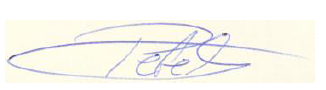 2020.09.14Az intézeti jóváhagyás dátuma				Intézetigazgató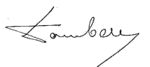 2020.09.181.1 Felsőoktatási intézményBabes-Bolyai Tudomanyegyetem1.2 Kar Foldrajz kar1.3 IntézetKihelyezett Tagozatok Intézete - Gyergyószentmiklós1.4 SzakterületFoldrajz1.5 Képzési szintAllamvizsga1.6 Szak / KépesítésTurizmus foldrajza tantárgy neve tantárgy neve tantárgy neveTurisztikai angol nyelvTurisztikai angol nyelvTurisztikai angol nyelvTurisztikai angol nyelvTurisztikai angol nyelvTurisztikai angol nyelvTurisztikai angol nyelv2.2 Az előadásért felelős tanár neve2.2 Az előadásért felelős tanár neve2.2 Az előadásért felelős tanár neve2.2 Az előadásért felelős tanár neve2.2 Az előadásért felelős tanár neve2.2 Az előadásért felelős tanár neve szemináriumért felelős tanár neve szemináriumért felelős tanár neve szemináriumért felelős tanár neve szemináriumért felelős tanár neve szemináriumért felelős tanár neve szemináriumért felelős tanár neveDr. Peteley Attila, egyetemi adjunktusDr. Peteley Attila, egyetemi adjunktusDr. Peteley Attila, egyetemi adjunktusDr. Peteley Attila, egyetemi adjunktus2.4 Tanulmányi évI.2.5 Félév2.5 FélévI.2.6. Értékelés módja2.6. Értékelés módjavizsga2.7 Tantárgy típusakötelező3.1 Heti óraszám22melyből: 3.2 előadásmelyből: 3.2 előadás3.3 szeminárium/labor23.4 Tantervben szereplő össz-óraszám2828melyből: 3.5 előadásmelyből: 3.5 előadás3.6 szeminárium/labor28A tanulmányi idő elosztása:A tanulmányi idő elosztása:A tanulmányi idő elosztása:A tanulmányi idő elosztása:A tanulmányi idő elosztása:A tanulmányi idő elosztása:A tanulmányi idő elosztása:óraA tankönyv, a jegyzet, a szakirodalom vagy saját jegyzetek tanulmányozásaA tankönyv, a jegyzet, a szakirodalom vagy saját jegyzetek tanulmányozásaA tankönyv, a jegyzet, a szakirodalom vagy saját jegyzetek tanulmányozásaA tankönyv, a jegyzet, a szakirodalom vagy saját jegyzetek tanulmányozásaA tankönyv, a jegyzet, a szakirodalom vagy saját jegyzetek tanulmányozásaA tankönyv, a jegyzet, a szakirodalom vagy saját jegyzetek tanulmányozásaA tankönyv, a jegyzet, a szakirodalom vagy saját jegyzetek tanulmányozása15Könyvtárban, elektronikus adatbázisokban vagy terepen való további tájékozódásKönyvtárban, elektronikus adatbázisokban vagy terepen való további tájékozódásKönyvtárban, elektronikus adatbázisokban vagy terepen való további tájékozódásKönyvtárban, elektronikus adatbázisokban vagy terepen való további tájékozódásKönyvtárban, elektronikus adatbázisokban vagy terepen való további tájékozódásKönyvtárban, elektronikus adatbázisokban vagy terepen való további tájékozódásKönyvtárban, elektronikus adatbázisokban vagy terepen való további tájékozódás15Szemináriumok / laborok, házi feladatok, portofóliók, referátumok, esszék kidolgozásaSzemináriumok / laborok, házi feladatok, portofóliók, referátumok, esszék kidolgozásaSzemináriumok / laborok, házi feladatok, portofóliók, referátumok, esszék kidolgozásaSzemináriumok / laborok, házi feladatok, portofóliók, referátumok, esszék kidolgozásaSzemináriumok / laborok, házi feladatok, portofóliók, referátumok, esszék kidolgozásaSzemináriumok / laborok, házi feladatok, portofóliók, referátumok, esszék kidolgozásaSzemináriumok / laborok, házi feladatok, portofóliók, referátumok, esszék kidolgozása12Egyéni készségfejlesztés (tutorálás)Egyéni készségfejlesztés (tutorálás)Egyéni készségfejlesztés (tutorálás)Egyéni készségfejlesztés (tutorálás)Egyéni készségfejlesztés (tutorálás)Egyéni készségfejlesztés (tutorálás)Egyéni készségfejlesztés (tutorálás)3VizsgákVizsgákVizsgákVizsgákVizsgákVizsgákVizsgák2Más tevékenységek: ..................Más tevékenységek: ..................Más tevékenységek: ..................Más tevékenységek: ..................Más tevékenységek: ..................Más tevékenységek: ..................Más tevékenységek: ..................3.7 Egyéni munka össz-óraszáma3.7 Egyéni munka össz-óraszáma4747 félév össz-óraszáma félév össz-óraszáma75753.9 Kreditszám3.9 Kreditszám334.1 TanterviAngol nyelv elsajatitasa kozephalado szinten4.2 KompetenciabeliAlap szamitogepes ismeretek elsajatitasa5.1 Az előadás lebonyolításának feltételei szeminárium / labor lebonyolításának feltételeiVideoprojector, CD-lejatszo, audio-vizualis oktatoanyag, angol nyelvu szaklapokSzakmai kompetenciákEzen fogalmak elsajatitasaval a diakok szakmai beszelgetest kepesek majd folytatni turistakkal, akar mint turisztikai ugyvok, idegenvezeto vagy a vendeglato iparban dolgozo szakember vagy akar mint turista. A korzus elvegzesevel a diakok kepesek kell legyenek egy angol kornyezetben barmilyen korulmeny kozott parbeszedben velemenyt nyilvanitani, tajekoztatni vagy tanacsolni szakmailag helyes szokincsel.Transzverzális kompetenciák El fogjak sajatitani a turimus szerepet a vilagiparjai kozott, valamint az idegen nyelv ismeretenek az elonyei a turizmusban, elsajatitjak a turizmusban hasznalt alapnyelvezet jo reszet valamint egy bizonyos foku folyekonysagot a kommunikacios kepessegukben valamint szakmailag helyesseget. tantárgy általános célkitűzéseElsajatitani a foldrajzi szaknyelv alapjait angol nyelven es ennek hasznalata, az alapszotar szaknyelvel valo bovitese. Elsajatitani a turizmusban hasznalt szaknyelv alapjait a bizonyos munkateruletekrol valamint az angol alapnyelvismeretek fejlesztese es bovitese (nyelveszet, sintakszis es fonetika) tantárgy sajátos célkitűzéseiA komunikacios keszseget fejlesztese elsosorban (kozlo szinten torteno alapkonverszaciok lebonyolitasa, az idegenvezetes elso lepeseinek elsajatitasa es alkalmazasa gyakorlati szinten).8.1 ElőadásDidaktikai módszerekMegjegyzésekKönyvészetKönyvészetKönyvészet8.2 Szeminárium / LaborDidaktikai módszerekMegjegyzésekBevezeto a turisztikai angol nyelvbe, felszerelesek, kellekek hasznalata turazaskor, turazastervezes.Bevezetes mely ugy a tabla mint audio-viualis eszkozok alkalmazasaval tortenik.2 oraThe Travel Distribution Framework a turizmus mint iparag es ennek leosztasa:Fobb alegysegeiTour operatorsTurisztikai irodakEladasi modozatok: direct, indirect (ugynokokon keresztul).Bevezeto a turizmus iparban hasznalt szaknyelvbe elmeleti es gyakorlati szinten.Hasznalt eszkozok, tankonyv, talba, munkafuzet, CD lejatszo, laptop es projektor.2 ora”Romania as a tourist country” – orszag bemutatasa foldrajzi es turisztikai szempontbol.Hasznalt eszkozok, tankonyv, talba, munkafuzet, CD lejatszo, laptop es projektor.2 ora”The tourists arrival at the Otopeni Airport”, hogyan fogadjuk az erkezo turistakat, bemutatkozas, nyelvezet es udvozles – idegenvezeto feladatai.Hasznalt eszkozok, tankonyv, talba, munkafuzet, CD lejatszo, laptop es projektor.2 ora”Checking in at the hotel”, a turistak bejelentkezese az elszallasolasi egysegnel, hotel szolgaltatasok es programok ismertetese.  Nyervtan: a melleknev.Hasznalt eszkozok, tankonyv, talba, munkafuzet, CD lejatszo, laptop es projektor.2 ora”Tour diary”. Turista programok es csomagok osszeallitasa es bemutatasa. Torzsszamok es sorszamok, valamint a datumok es az ido hasznalata.Hasznalt eszkozok, tankonyv, talba, munkafuzet, CD lejatszo, laptop es projektor.2 oraUtleirasok es bemutatok, menettervek, es turisztikai csomagok tervezese. Nyelvtan: jelen ido.Hasznalt eszkozok, tankonyv, talba, munkafuzet, CD lejatszo, laptop es projektor.2 oraVakacio tipusok, elszallasolasi egysegek osztalyozasa. Nyelvtan: jelen ido hasznalata (mindket forma).Hasznalt eszkozok, tankonyv, talba, munkafuzet, CD lejatszo, laptop es projektor.2 oraEmlekezetes vakaciok, a megelt tapaszlatatok elmeselese; bevezetes s mult ido hasznalataba es a rendhagyo igek.Hasznalt eszkozok, tankonyv, talba, munkafuzet, CD lejatszo, laptop es projektor.2 oraWinter holidays – szokasok es teli tevekenysegek a nagyvilagban. Nyelvtan: mult ido hasznalata, rendhagyo igek.Hasznalt eszkozok, tankonyv, talba, munkafuzet, CD lejatszo, laptop es projektor.2 ora”At the restaurant”, szokasok az anglo-szakszon vilag etrendjenek ismertetese es eletek-italok bemutatasa.Hasznalt eszkozok, tankonyv, talba, munkafuzet, CD lejatszo, laptop es projektor.2 ora”Suplimentary reading” – olvasmany az angol es amerikai ertendrol es tea keszites fortelyairol meg ritualjarol Angliaban. Szoboseg novelese kifejezesekkel es szavakkal a fozes es szakacskodas vilagabol, valamint konyha es asztali kellekek bemutatasa.Hasznalt eszkozok, tankonyv, talba, munkafuzet, CD lejatszo, laptop es projektor.2 oraEtelek - folytatasNyelvtan: prepositions.Hasznalt eszkozok, tankonyv, talba, munkafuzet, CD lejatszo, laptop es projektor.2 ora”Romanian wines”, hagyomanyos etelek es italok. Boraszati ismeretek es szaknyelv elsajatitasa. Borfajtas ismertetese. Hagyomanyos roman unnepi etelek es ezek megkeszitesi modozatai, konyha nyelvezet es tanacsok. Hasznalt eszkozok, tankonyv, talba, munkafuzet, CD lejatszo, laptop es projektor.2 oraKönyvészet	[1] L. Veronica Mihăescu, Alexandra Mihăescu, Engleză Turistică, manual (1995), Editura Ştiinţifică Bucureşti, pp 6 – 64.[2]   Pátrovics Péter, Angol Turista Kalauz,  Editura Anno, Budapest (2005).   [3] Máthé Elek, Angol nyelvtani gyakorlatok, Editura Librotrade Kft., Budapest (2003).[4]  Michael Vincent, Paul Emmerson, Intermediate language practice with key, Editura Macmillan (2003).[5] www.englishpage.comKönyvészet	[1] L. Veronica Mihăescu, Alexandra Mihăescu, Engleză Turistică, manual (1995), Editura Ştiinţifică Bucureşti, pp 6 – 64.[2]   Pátrovics Péter, Angol Turista Kalauz,  Editura Anno, Budapest (2005).   [3] Máthé Elek, Angol nyelvtani gyakorlatok, Editura Librotrade Kft., Budapest (2003).[4]  Michael Vincent, Paul Emmerson, Intermediate language practice with key, Editura Macmillan (2003).[5] www.englishpage.comKönyvészet	[1] L. Veronica Mihăescu, Alexandra Mihăescu, Engleză Turistică, manual (1995), Editura Ştiinţifică Bucureşti, pp 6 – 64.[2]   Pátrovics Péter, Angol Turista Kalauz,  Editura Anno, Budapest (2005).   [3] Máthé Elek, Angol nyelvtani gyakorlatok, Editura Librotrade Kft., Budapest (2003).[4]  Michael Vincent, Paul Emmerson, Intermediate language practice with key, Editura Macmillan (2003).[5] www.englishpage.comA tantagy tartalma a roman oktatasi mintara modelre alapozodik.Tevékenység típusa10.1 Értékelési kritériumok10.2 Értékelési módszerek10.3 Aránya a végső jegyben10.4 Előadás 10.4 Előadás 10.5 Szeminárium / LaborEgy adott temaban parbeszedet kepes folytatniKurzusok alatti tevekenyseg25%10.5 Szeminárium / LaborIdoben elkesziti a rabizott projekteket.Menetkozbeni ismeretfelmeres25%10.5 Szeminárium / LaborIrasos es szobeli felmerese az elsajatitott ismereteknek.Felevvegi ismeretfelmeres50% teljesítmény minimumkövetelményei teljesítmény minimumkövetelményei teljesítmény minimumkövetelményei teljesítmény minimumkövetelményei5-ös jegy a vizsgán5-ös jegy a vizsgán5-ös jegy a vizsgán5-ös jegy a vizsgán